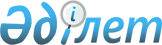 Об установлении карантина на территории села Карасу Родниковского сельского округа
					
			Утративший силу
			
			
		
					Решение акима Родниковского сельского округа Осакаровского района Карагандинской области от 17 июня 2019 года № 01. Зарегистрировано Департаментом юстиции Карагандинской области 20 июня 2019 года № 5391. Утратило силу решением акима Родниковского сельского округа Осакаровского района Карагандинской области от 26 июля 2019 года № 02
      Сноска. Утратило силу решением акима Родниковского сельского округа Осакаровского района Карагандинской области от 26.07.2019 № 02 (вводится в действие со дня его первого официального опубликования).
      В соответствии с подпунктом 7) статьи 10-1 Закона Республики Казахстан от 10 июля 2002 года "О ветеринарии", статьей 35 Закона Республики Казахстан от 23 января 2001 года "О местном государственном управлении и самоуправлении в Республике Казахстан" аким Родниковского сельского округа РЕШИЛ:
      1. В связи с возникновением Ньюкаслской болезни среди птиц, установить карантин на территории села Карасу Родниковского сельского округа.
      2. Провести ветеринарно - санитарные, оздоровительные и ограничительные мероприятия в соответствии с действующим законодательством Республики Казахстан.
      3. Контроль за исполнением настоящего решения оставляю за собой.
      4. Настоящее решение вводится в действие со дня его первого официального опубликования.
					© 2012. РГП на ПХВ «Институт законодательства и правовой информации Республики Казахстан» Министерства юстиции Республики Казахстан
				
      Аким сельского округа

Б. Ибраев
